CERERE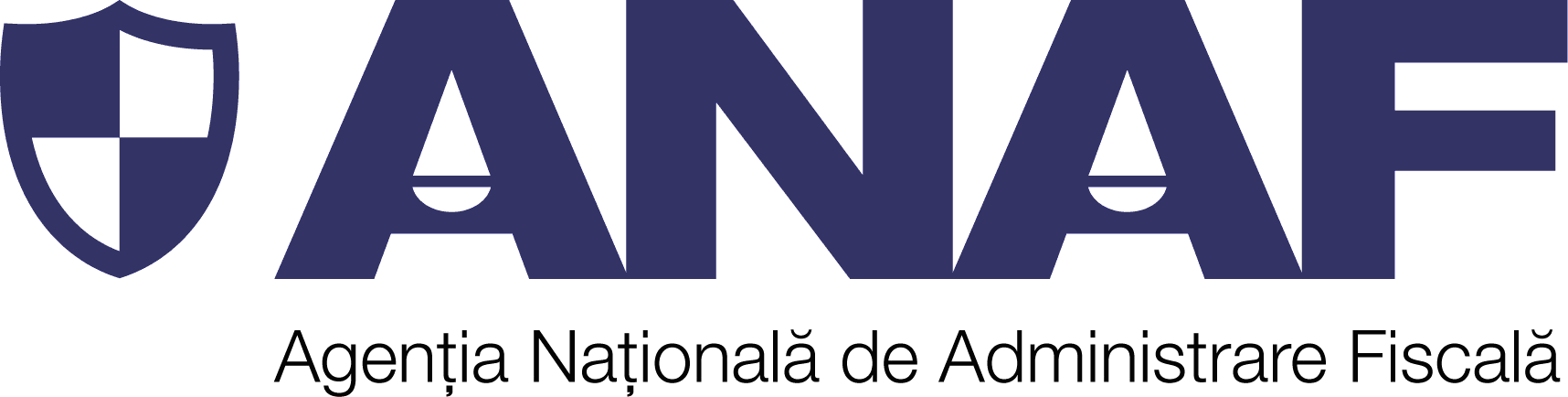 PRIVIND DESTINAŢIA SUMEI REPREZENTÂND PÂNĂ LA 3,5 % DIN IMPOZITUL ANUAL DATORAT*)Anul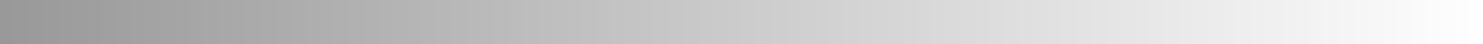 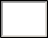 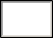 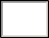 Anexa nr.2230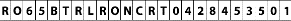 Anexele nr.     1	-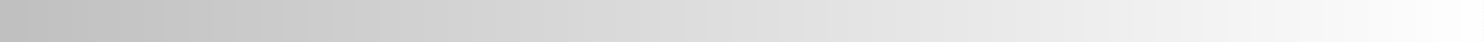 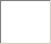 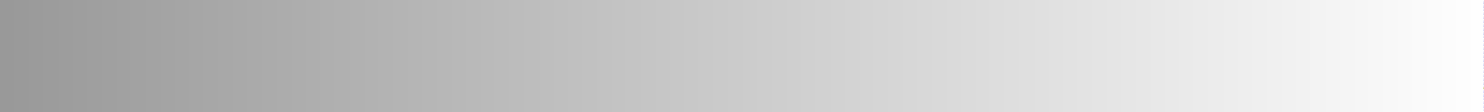 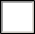 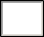 fac parte integrantă din prezenta cerere (se înscrie, dacă este cazul, numărul anexelor completate).Sub sancţiunile aplicate faptei de fals în declarații, declar că datele înscrise în acest formular sunt corecte şi complete.*) Cererea se completează de către persoanele fizice care realizează venituri din salarii și asimilate salariilor, pensii, activități independente / activități agricole impuse  pe bază de normă de venit, activități independente realizate în baza contractelor de activitate sportivă pentru care impozitul se reține la sursă, drepturi de proprietate intelectuală, altele decât cele pentru care venitul net se determină în sistem real, cedarea folosinței bunurilor pentru care venitul net se determină pe baza cotelor forfetare de cheltuieli sau pe baza normelor de venit.**) Distribuirea sumei reprezentând până la 3,5% din impozitul pe venitul datorat poate fi solicitată prin cerere pentru aceiaşi beneficiari pentru o perioadă de cel mult 2 ani şi va putea fi reînnoită după expirarea perioadei respective.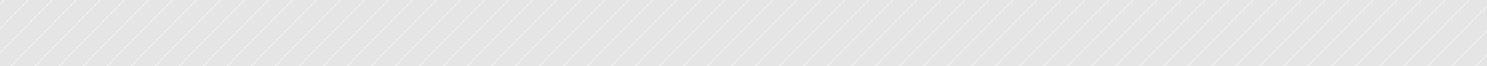 Document care conține date cu caracter personal protejate de prevederile Regulamentului (UE) 2016/679Cod 14.13.04.13AnulCod numeric personal/Număr de identificare fiscală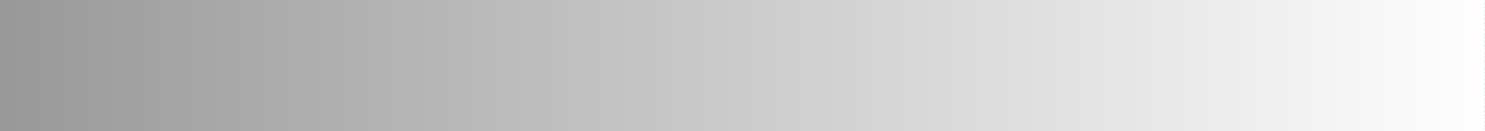 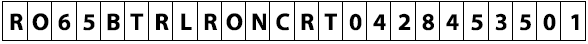 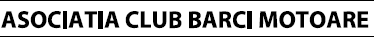 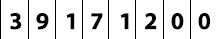 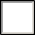 Prezenta anexă face parte integrantă din formularul 230 "Cerere privind destinația sumei reprezentând până la 3,5 % din impozitul anual datorat".*) Distribuirea sumei reprezentând până la 3,5% din impozitul pe venitul datorat poate fi solicitată prin cerere pentru aceiaşi beneficiari pentru o perioadă de cel mult 2 ani şi va putea fi reînnoită după expirarea perioadei respective.Sub sancţiunile aplicate faptei de fals în declarații, declar că datele înscrise în acest formular sunt corecte şi complete.Document care conține date cu caracter personal protejate de prevederile Regulamentului (UE) 2016/679Cod 14.13.04.132. Susţinerea unei entităţi nonprofit/unităţi de cult 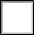 Opțiune privind distribuirea sumei pentru o perioadă de 2 ani **)	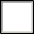 Opțiune privind distribuirea sumei pentru o perioadă de 2 ani **)	Cod de identificare fiscală a entităţii nonprofit / unităţii de cult	39171200Cod de identificare fiscală a entităţii nonprofit / unităţii de cult	39171200Cod de identificare fiscală a entităţii nonprofit / unităţii de cult	39171200Denumire entitate nonprofit/unitate de cult ASOCIATIA CLUB BARCI MOTOAREDenumire entitate nonprofit/unitate de cult ASOCIATIA CLUB BARCI MOTOAREDenumire entitate nonprofit/unitate de cult ASOCIATIA CLUB BARCI MOTOARE